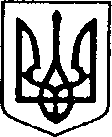 УКРАЇНАЧЕРНІГІВСЬКА ОБЛАСТЬН І Ж И Н С Ь К А    М І С Ь К А    Р А Д АВ И К О Н А В Ч И Й    К О М І Т Е ТР І Ш Е Н Н Я  Від   30.03.2023 р.		          м. Ніжин	                                      № 108Про розгляд матеріалів опікунської ради	Відповідно до статей 34, 42, 52, 53, 59, 73 Закону України «Про місцеве самоврядування в Україні», Регламенту виконавчого комітету Ніжинської міської ради VIII скликання, затвердженого рішенням Ніжинської міської ради Чернігівської області від 24 грудня 2020 року № 27-4/2020,  протоколу засідання опікунської ради від 20.03.2023 р. та розглянувши заяви громадян, виконавчий комітет міської ради вирішив:1.На підставі статті 60, 62, 63 Цивільного кодексу України затвердити:1.1. Подання органу опіки та піклування про те, що …., … р.н., можливо призначити опікуном …, … р.н., у разі визнання її недієздатною.1.2. Подання органу опіки та піклування про те, що …, … р.н., можливо призначити опікуном …, … р.н., у разі визнання її недієздатною.2. На підставі статті 78 Цивільного кодексу України призначити:2.1. …, …  р.н., помічником …, … р.н., яка за станом здоров’я не може самостійно  здійснювати  свої права та виконувати обов'язки.2.2. …, … р.н., помічником …, … р.н., яка за станом здоров’я не може самостійно  здійснювати  свої права та виконувати обов'язки.2.3…., … р.н., помічником …, … р.н., який за станом здоров’я не може самостійно  здійснювати  свої права та виконувати обов'язки.2.4. …, … р.н., помічником …, … р.н., яка за станом здоров’я не може самостійно  здійснювати  свої права та виконувати обов'язки.2.5. …., … р.н., помічником …, …р.н., яка за станом здоров’я не може самостійно  здійснювати  свої права та виконувати обов'язки.2.7. …, … р.н., помічником …, … р.н., який за станом здоров’я не може самостійно  здійснювати  свої права та виконувати обов'язки.2.8. …, … р.н., помічником …, … р.н., яка за станом здоров’я не може самостійно  здійснювати  свої права та виконувати обов'язки. 2.9. …., … р.н., помічником …, … р.н., який за станом здоров’я не може самостійно  здійснювати  свої права та виконувати обов'язки.2.10. …, … р.н., помічником …, … р.н., який за станом здоров’я не може самостійно  здійснювати  свої права та виконувати обов'язки.2.11. …, … р.н., помічником …, … р.н., який за станом здоров’я не може самостійно  здійснювати  свої права та виконувати обов'язки.2.12. …, … р.н., помічником …, .. р.н., яка за станом здоров’я не може самостійно  здійснювати  свої права та виконувати обов'язки.2.13. …, … р.н., помічником …, … р.н., яка за станом здоров’я не може самостійно  здійснювати  свої права та виконувати обов'язки.2.14. …, … р.н., помічником …, … р.н., яка за станом здоров’я не може самостійно  здійснювати  свої права та виконувати обов'язки.2.15. …, … р.н., помічником ., … р.н., який за станом здоров’я не може самостійно  здійснювати  свої права та виконувати обов'язки.2.16. …,… р.н., помічником …, … р.н., яка за станом здоров’я не може самостійно  здійснювати  свої права та виконувати обов'язки.2.17. …, … р.н., помічником …, … р.н., який за станом здоров’я не може самостійно  здійснювати  свої права та виконувати обов'язки.2.18. …. … р.н., помічником …, …., який за станом здоров’я не може самостійно  здійснювати  свої права та виконувати обов'язки.2.19. …, … р.н., помічником …, … р.н., яка за станом здоров’я не може самостійно  здійснювати  свої права та виконувати обов'язки.2.20. …, …. р.н., помічником …сандрівни, … р.н., яка за станом здоров’я не може самостійно здійснювати  свої права та виконувати обов'язки.2.21. …, … р.н., помічником …, … р.н., яка за станом здоров’я не може самостійно здійснювати  свої права та виконувати обов'язки.3. На підставі пункту 1.7 Правил опіки та піклування та пункту 24 Типового положення про психоневрологічні інтернати влаштувати:3.1. …, … р.н., до Замглайського психоневрологічного інтернату.3.2. …, … р.н., до Замглайського психоневрологічного інтернату.4. На підставі пункту 26 Правил реєстрації місця проживання, пункту 1.7 Правил опіки та піклування погодити зняття з реєстрації місця проживання недієздатної особи:4.1. …, …р.н., за адресою: … в у м. Ніжині при умові реєстрації її за адресою: вулиця …, будинок …, квартира .. у м. Ніжині.4.2. …, … р.н., в зв’язку з переведенням до Замглайського психоневрологічного інтернату.4.3. …, … р.н., в зв’язку з переведенням до Замглайського психоневрологічного інтернату.5.Начальнику служби у справах дітей Наталії Рацин забезпечити оприлюднення даного рішення на офіційному сайті міської ради протягом 5 робочих днів з дня його прийняття.6. Контроль за виконанням рішення покласти на заступника міського голови з питань діяльності виконавчих органів ради Ірину  Грозенко.Міський голова                                                               Олександр КОДОЛАВізують:начальник служби у справах дітей                                             Наталія РАЦИНзаступник міського голови                                                          Ірина ГРОЗЕНКОкеруючий справами виконавчого комітетуНіжинської міської ради                                                              Валерій САЛОГУБначальник відділу юридично-кадровогозабезпечення                                                                                  В’ячеслав ЛЕГА